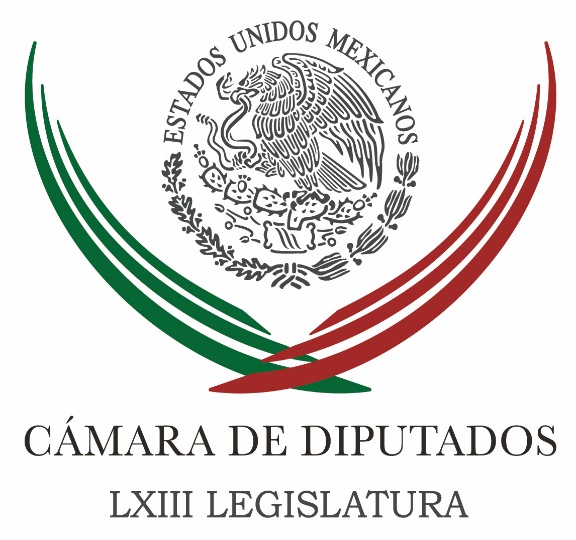 Carpeta InformativaFin de SemanaResumen: Fuerzas Armadas deben enfocarse en defender soberanía: PRDDenuncian ley de tortura contra mamíferos marinos: ambientalistasHay dudas sobre motivos reales de renuncia de Elizondo: Baltazar Martínez08 de abril de 2017TEMA(S): Trabajo LegislativoFECHA: 08/04/2017HORA: 14:58NOTICIERO: El Universal onlineEMISIÓN: Fin de SemanaESTACIÓN: InternetGRUPO: El Universal0Fuerzas Armadas deben enfocarse en defender soberanía: PRDTras reconocer la labor de las Fuerzas Armadas, la vocera del PRD en la Cámara de Diputados, Cristina Gaytán Hernández, dijo que la labor de los militares debe enfocarse en favor de la defensa de la soberanía nacional y no en labores de vigilancia o seguridad pública.La legisladora perredista reiteró que su partido está a favor de que los militares regresen de forma gradual a sus cuarteles y se fortalezcan las policías civiles, así como crear un programa nacional de seguridad pública que coordine esfuerzos entre las diferentes instancias.Insistió que la propuesta de un mando mixto y que deben analizarse a fondo la importancia de las fuerzas armadas.La legisladora junto con otros integrantes de la Comisión de Defensa Nacional en San Lázaro, acudieron durante la semana a una visita de trabajo en la Base Aérea Militar No. 5 Colegio del Aire, en Zapopan Jalisco, así como al Hospital Militar Regional de Especialidades en Mazatlán, Sinaloa.“Corroboré la destacada labor de las fuerzas armadas respecto a la formación académica de sus estudiantes. Es también gratificante ver a cada vez más mujeres integradas a nuestro ejército y fuerzas aéreas”, destacó la diputada federal.Dijo que, de esa forma, la ciencia, investigación y “el compromiso con nuestra soberanía debe priorizarse, contrario a desviarlos al cúmulo de tareas que no les corresponden”.Cabe señalar que la Comisión de Defensa en San Lázaro, se pronunció a favor de dotar de mayores recursos a la Secretaria de la Defensa Nacional. /jpc/mTEMA(S): Trabajo LegislativoFECHA: 08/04/2017HORA: 10:31NOTICIERO: Fórmula onlineEMISIÓN: Fin de SemanaESTACIÓN: InternetGRUPO: Fórmula0Denuncian ley de tortura contra mamíferos marinos: ambientalistasRodrigo Constandse Córdova, presidente de la Asociación Mexicana de Hábitats para la Interacción y Protección de Mamíferos Marinos, expresó su preocupación por la iniciativa de ley que se presentó en Cámara de Diputados la cual pretende prohibir la reproducción de mamíferos marinos y obliga a introducir a los que sean factibles a la vida silvestre."Es una iniciativa que se maneja de manera muy equivocada, se movieron las cosas muy inadecuada de la comisión que estaba revisando esto, todos los partidos y diputados con quien tuvimos oportunidad de platicar estaban en contra de la iniciativa, así se manifestaron y así se manifestaron los diputados del PRI; la semana en la que se revisó el dictamen el PRI se volteó por alguna razón que no entendemos, empezó a apoyar la iniciativa, se votó dentro de la comisión, se convocó de manera irregular", expuso.En entrevista telefónica para el programa "Fórmula Noticias con Jaime Núñez" señaló que los diputados se voltearon al final y decidieron apoyar la iniciativa por la moneda de cambio que representan las próximas elecciones en el Estado de México."Votaron a favor de la iniciativa 11 diputados y, en contra siete y dos se abstuvieron; los diputados que votaron en contra dijeron estamos de acuerdo en legislar y revisar el tema, pero no se hacen así las cosas, se está manipulando la información, el dictamen salió a las 12:00 de la madrugada y los diputados estaban votando a las 2:00 de la tarde; no tuvieron ni seis, ocho horas para leer el dictamen, que es un tema 100 por ciento científico que tiene que ver con el bienestar animal, cien por ciento que tiene que ver con el cuidado de una especie que está en bajo cuidado humano y, no se puede regular y legislar", expuso.Insistió en que se está promoviendo una ley que tortura y afecta a las especies."Dentro de un año o cinco años van a decir lo mismo que dicen hoy de la ley de los circos, cometimos errores, nos equivocamos y estamos mejorando, pero no están mejorando nada, porque no están tomando en consideración, están frenando la reproducción y el diputado que la está promoviendo, Jesús Sesma, dice que le pueden hacer una vasectomía a un delfín", comentó.Rodrigo Constandse Córdova dijo sentirse triste, como especialista y como ciudadano mexicano de escuchar comentarios de este tipo, y que existan personas que se cierren a escuchar la ciencia del bienestar animal, y como pueden las poblaciones prosperar sanamente bajo el cuidado humano.Por último, dijo que lo que quieren es abrir el tema y que la ley se regrese a la comisión, para que desde ahí los expertos en la materia expongan sobre el tema, para que a partir de ello se tomen decisiones de manera educada, informada y que no afecte ni a los delfines, ni a ningún mamífero marino. /jpc/mTEMA(S): Trabajo LegislativoFECHA: 08/04/2017HORA: 10:31NOTICIERO: Fórmula onlineEMISIÓN: Fin de SemanaESTACIÓN: InternetGRUPO: Fórmula0Hay dudas sobre motivos reales de renuncia de Elizondo: Baltazar MartínezPorque siembra dudas de los motivos que el funcionario tuvo para darle la espalda al actual Gobierno, el diputado federal del Partido Acción Nacional, Baltazar Martínez Montemayor, lamentó la renuncia del Coordinador Ejecutivo, Fernando Elizondo Barragán.El legislador comentó que la salida de este funcionario, representa, sin duda, una fractura para la administración de Jaime Rodríguez Calderón.Martínez Montemayor señaló que ya es momento de que la actual administración se consolide, comience a trabajar y a darle resultados a la población que confiaron en ellos y que les dio el voto."Lamento mucho la salida del licenciado Fernando Elizondo del Gobierno del Estado, espero que no haya más, espero que el Gobierno se consolide y trabaje, lamento mucho esta situación ya que el Gobierno no tiene mucho de haber iniciado, tiene situaciones donde van arrancando con grandes expectativas tanto de la ciudadanía, como de ellos mismos y de nosotros también"."Están conformándose, se están acoplando, se están, apenas, coordinando correctamente para sacar adelante al estado y luego viene este tipo de fracturas".Comentó que el deseo de todos quienes habitan en Nuevo León "es que al Gobierno le vaya bien y que tengan la capacidad, los gobernantes, de recopilar y convocar a los mejores perfiles".Esta opinión surge luego de que el viernes en rueda de prensa, ante el gobernador, Jaime Rodríguez, el funcionario informó que dejaba el cargo, que fue considerado como vicegobernador."Con lo que estamos viendo espero que no dañe la imagen de Nuevo León para todos los que queremos vivir bien en este Estado. Esperaría que no hubiera ningún choque entre ellos (Fernando y Jaime), ninguna situación de trasfondo y que si es algún problema persona que tiene el licencia Fernando, esperemos que los supere pronto", declaró. /psg/m